Уважаемые родители!Социально-психологическое тестирование проводится на всей территории Российской Федерации в различных образовательных организациях: школах, лицеях, техникумах, училищах, вузах.Иркутская область продолжает оставаться одним из неблагополучных регионов Российской Федерации в сфере распространения наркомании, несмотря на снижение уровня наркопотребления в последние годы. Причинами распространения наркотиков специалисты называют транспортную доступность, миграционные потоки, наличие во многих муниципалитетах дикорастущей конопли, распространенность сайтов в сети «Интернет», содержащих информацию о способах изготовления и приобретения наркотических средств, молодежная субкультура, пропагандирующая наркопотребление как элемент моды, отсутствие занятости в свободное время, вера в миф, что от наркотиков легко отказаться и так далее.Таким образом, можно сделать вывод, что проблема, связанная с употреблением несовершеннолетними наркотических и других психотропных веществ, остается актуальной. Наркомания поменяла своё лицо. Молодёжь перешла на синтетические вещества, которые можно легко «раздобыть», а эффект от их применения не так очевиден окружающим. Специалисты подчёркивают: болезнь молодеет, некоторые дети начинают употреблять синтетические вещества едва ли не с начальной школы.Многие родители не учитывают тот факт, что не всегда знают, с кем общается их ребенок и что его интересует. Одни думают, что их дети еще недостаточно взрослые, чтобы пробовать наркотики, другие уверены, что их детей эта проблема никогда не коснется. Проблема родителей в том, что они не владеют полной информацией о том, что происходит с их детьми в подростковом возрасте, как помочь ребенку найти адекватный выход из проблемной ситуации с наименьшими потерями.Позднее выявление приводит к росту общей заболеваемости, затратам на лечение и реабилитацию, физическим потерям, росту инвалидности, то есть к тяжелым медицинским и социальным потерям, включая демографию области.Родителям, как правило, бывает сложно обнаружить употребление наркотиков ребенком, пока употребление еще не переросло в необратимую стадиюболезнь, не сформировалась зависимость.Законом устанавливается компетенция образовательных организаций по обеспечению раннего выявления незаконного (немедицинского) потребления наркотических средств и психотропных веществ среди обучающихся путем проведения социально-психологического тестирования обучающихся (далее – СПТ).Следует отметить, что мероприятия по раннему выявлению незаконного потребления наркотических средств и психотропных веществ состоят из двух этапов:первый этап: социально-психологическое тестирование;второй этап: профилактические медицинские осмотры.Этапы взаимосвязаны и последовательны. Закон не запрещает обучающимся, получившим добровольное информированное согласие родителей, либо давшихтакое согласие самостоятельно, принять участие только в СПТ или только в профилактическом медицинском осмотре.Полученные результаты СПТ носят прогностический, вероятностный характер. В обобщенном виде они будут использованы при планировании профилактической работы как в образовательной организации, где учится ребенок, так и в муниципалитете и области в целом.В соответствии с действующими нормативными правовыми актами СПТ проводится конфиденциально. В целях соблюдения данного принципа, а также повышения лояльности к участию в СПТ и развития у обучающихся мотивации на самоисследование, должны соблюдаться следующие условия:кодирование персональных данных при проведении СПТ по Единой методике;каждый подросток, принимающий участие в тестировании, имеет индивидуальный IDкод участника, который делает невозможным персонификацию данных. В СПТ принимают участие лица, достигшие возраста 13 лет (с 7 класса) исключительно при наличии письменного добровольного информированного согласия одного из родителей (законного представителя). Согласие фиксирует разрешение вашему ребенку участвовать в тестировании, а также подтверждает вашу осведомленность о цели тестирования, его длительности и возможных результатах.Обучающиеся в возрасте 15 лет и старше дают добровольное информированное согласие на участие в социально-психологическом тестировании самостоятельно.Уважаемые родители!Вы, безусловно, — самые близкие и значимые для ребенка люди. Вы стремитесь быть успешными родителями. Вы испытываете тревогу и беспокойство за настоящее и будущее своего ребенка.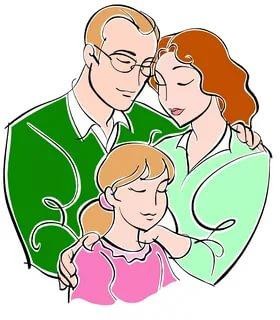 Это здоровые эмоции, они заставляют действовать, своевременно прояснять то, что Вас беспокоит.Современный мир - это мир скоростей, мир стремительного темпа жизни, мир компьютерных технологий и новых возможностей, мир соблазнов и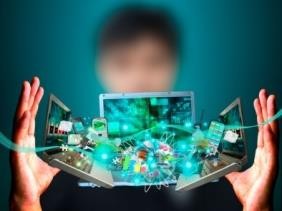 искушений. Жить в нем одновременно и интересно, и сложно.Многие подростки кидаются в крайности: то бросаются в погоню за удовольствиями, то переживают разочарования, доходящие порой до поведения с риском для жизни.Не только соблазны и искушения современного мира и обществамогут нести опасности для подростка, но и его собственное поведение, часто неуправляемое и импульсивное. Вместе с ребенком растет родительская тревога за будущее, все чаще возникает вопрос, что будет дальше?Многих родителей тревожит рискованное поведение подростков, потребность в риске. Если разобраться, в тяге к рискованному поведению нет ничего плохого. Это часть развития личности, взросления, период, когда еще недавний ребенок должен самостоятельно выйти из привычного, понятного круга семьи и встретиться с внешним миром. Естественно, ребенок никогда и не был изолирован от окружающих (детский сад, школа, кружки, двор и т.д.). Но ранее он не принимал так много самостоятельных решений, был ориентирован на поведение родителей, их одобрение или порицание. Подросток хочет стать самостоятельным, считая себя почти взрослым. Взрослым – значит таким, как… Родитель? Герой боевика? Взрослый хулиган во дворе? Герой «Дома-2»? или иным? Вот и подростку трудно разобраться в моделях взрослости, демонстрируемых ему со всех сторон. Но, он точно знает, что быть взрослым – это значит позволять себе рискованное поведение в том числе.Несмотря на то, что поиск риска характерен практически всем подросткам, риск рискурознь.Выделяют 2 типа рискованного поведения:Первый - когда подросток рискует с целью получения позитивного опыта для дальнейшей самостоятельной жизни. Это рискованное поведение, помогающее развить определенные качества личности, преодолеть страхи, влиться в социум, добиваться поставленных целей (вступление в группы, клубы, волонтерские отряды, организация собственных социальных объединений, разделение своих чувств с друзьями, занятия спортом - с учетом безопасности, выбор занятий и заданий повышенной сложности в учебной деятельности, участие в кружках, научных клубах, в походах, квестах и др.)Второй - поведение, включающее виды деятельности, опасные для жизни и здоровья. К ним относятся употребление наркотиков, алкоголя, нарушение закона и т.д. В этом случае подростки могут искать или создавать ситуации явной угрозы для жизни: балансировать на краю крыши, перебегать через рельсы перед близко идущим поездом и т.п. С каждым разом поведение подростков становится более рискованным и опасным, они начинают выпивать больше алкоголя, пробовать разные наркотики, вести беспорядочную половую жизнь и т.д. Негативные последствия такого поведения их не останавливают.Вы раздраженно скажете, что это точно не про Вашего ребенка! Так думают 99% родителей!Увы, не существует никаких гарантий того, что взросление Вашего ребенка обойдется без«второго» типа рискованного поведения. Что же необходимо знать родителю для того, чтобыразобраться в указанном вопросе? Давайте посмотрим, что способствует или помогает ребенку избежать вовлечения в деятельность, опасную для жизни и здоровья.Факторы риска — социально-психологические условия, повышающие угрозу вовлечения в зависимое поведение и факторы защиты — обстоятельства, повышающие социально- психологическую устойчивость к воздействию факторов риска.Другими словами, ребенок должен научиться рисковать в пределах границ безопасных для жизни, приобретать важные навыки и уметь справляться с жизненными и психологическими проблемами. А задача родителей - вовремя заметить, распознать, предотвратить включение ребенка в ситуации опасные для его жизни.Уважаемые родители!Мы предлагаем Вам включиться в работу по ранней профилактике вовлечения подростков в употребление наркотических средств и психотропных веществ и просим Вас дать согласие на участие Ваших детей в социально-психологическом тестировании.Помните: проблему легче предотвратить, чем справиться с ней!!!Сделайте выбор в пользу своего ребенка!!!